CADASTRO ESCOLAR 2018/2019EDUCAÇÃO INFANTILLISTA NOMINAL DAS CRIANÇAS CADASTRADAS   _ MATERNAL I :CRECHE MUNICIPAL DONA CHICAFaixa etária: crianças que completam 01 ano até 31/03CEMEI MARIA DA CONCEIÇÃO FONSECA MACHADOFaixa etária: crianças de 4 meses a um ano completando até 31/03CADASTRO ESCOLAR 2018/2019EDUCAÇÃO INFANTILLISTA NOMINAL DAS CRIANÇAS CADASTRADAS   _ MATERNAL II :CRECHE MUNICIPAL DONA CHICAFaixa etária: crianças que completam 02 anos até 31/03CEMEI MARIA DA CONCEIÇÃO FONSECA MACHADOFaixa etária: crianças que completam 02 anos até 31/03CADASTRO ESCOLAR 2018/2019EDUCAÇÃO INFANTILLISTA NOMINAL DAS CRIANÇAS CADASTRADAS   _ MATERNAL III :CRECHE MUNICIPAL DONA CHICAFaixa etária: crianças que completam 03 anos até 31/03CEMEI MARIA DA CONCEIÇÃO FONSECA MACHADOFaixa etária: crianças que completam 03 anos até 31/03ESCOLA MUNICIPAL TIA QUINOTA _ TURNO PARCIALFaixa etária: crianças que completam 03 anos até 31/03CADASTRO ESCOLAR 2018/2019EDUCAÇÃO INFANTILLISTA NOMINAL DAS CRIANÇAS CADASTRADAS   _ 1º PERÍODO :CEMEI MARIA DA CONCEIÇÃO FONSECA MACHADOFaixa etária: crianças que completam 04 anos até 31/03ESCOLA MUNICIPAL LAERTE FRAGAFaixa etária: crianças que completam 04 anos até 31/03CADASTRO ESCOLAR 2018/2019EDUCAÇÃO INFANTILLISTA NOMINAL DAS CRIANÇAS CADASTRADAS   _ 2º PERÍODOESCOLA MUNICIPAL LAERTE FRAGAFaixa etária: crianças que completam 05 anos até 31/03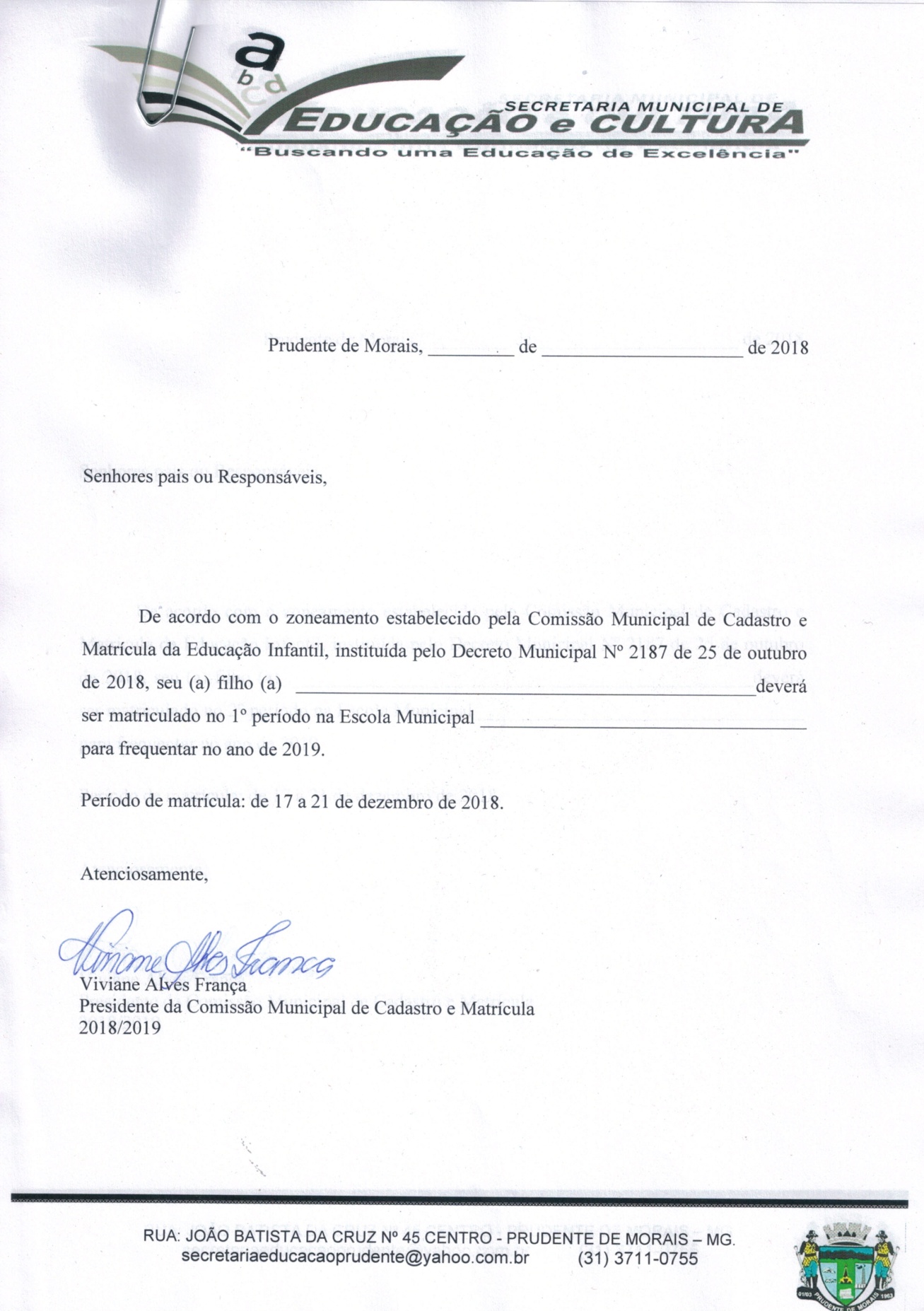 Viviane Alves FrançaPresidente da comissão de Cadastro e Matrícula da Educação Infantil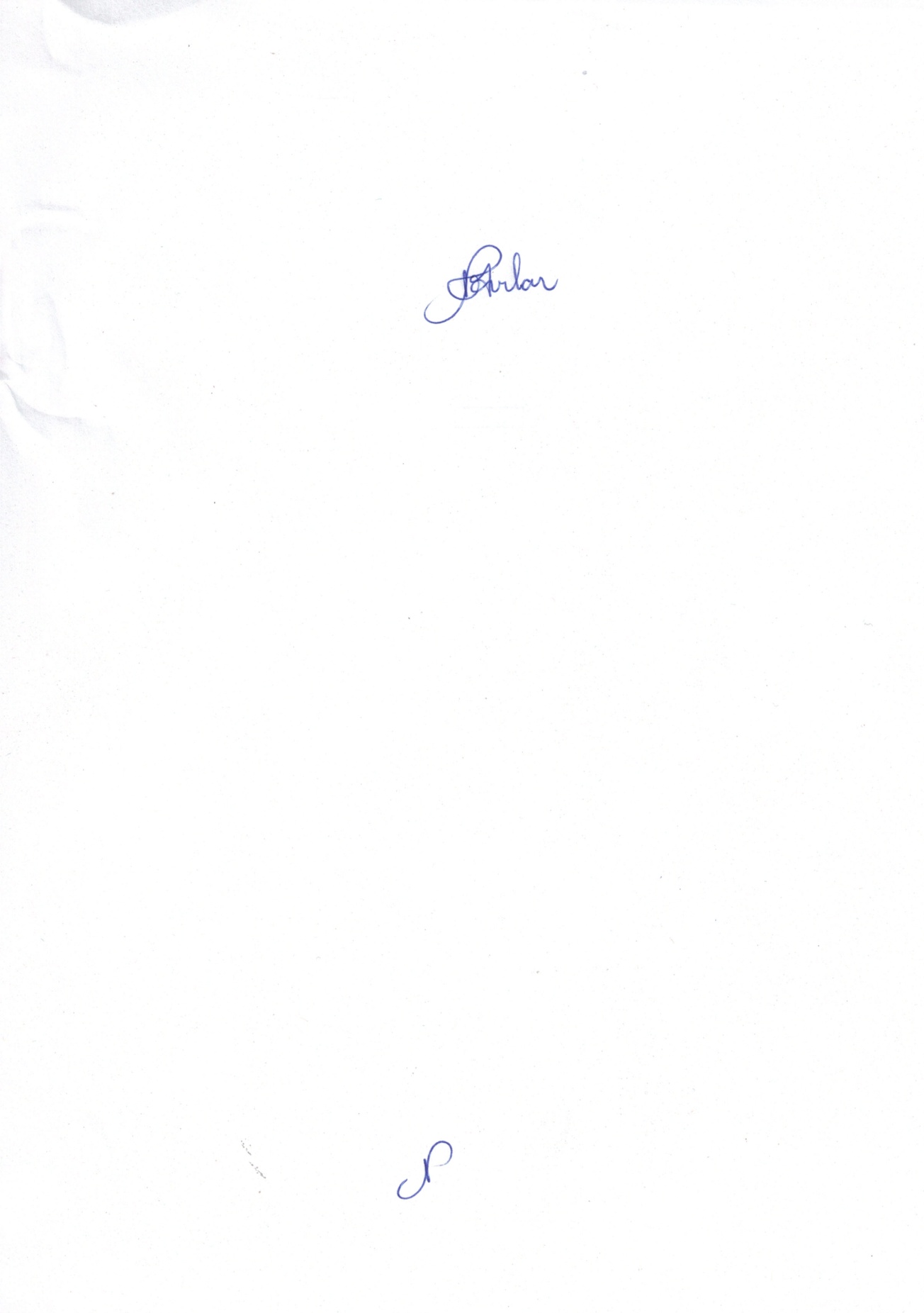 Renilde Maria de Oliveira e AvelarCoordenadora Pedagógica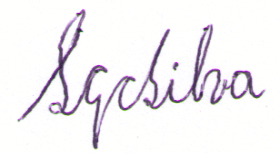 Silvânia das Graças Carvalho SilvaSecretária Municipal de Educação e CulturaCADASTRO ESCOLAR 2018/2019EDUCAÇÃO INFANTILLISTA NOMINAL DAS CRIANÇAS CADASTRADAS   _ MATERNAL ICEIM QUINCA RAMALHO – CAMPO DE SANTANAFaixa etária: crianças de 4 meses a um ano completando até 31/03LISTA NOMINAL DAS CRIANÇAS CADASTRADAS   _ MATERNAL IICEIM QUINCA RAMALHO – CAMPO DE SANTANAFaixa etária: crianças que completam 2 anos  até 31/03LISTA NOMINAL DAS CRIANÇAS CADASTRADAS   _ MATERNAL IIICEIM QUINCA RAMALHO – CAMPO DE SANTANAFaixa etária: crianças que completam 3 anos  até 31/03LISTA NOMINAL DAS CRIANÇAS CADASTRADAS   _ 1º PERÍODOCEIM QUINCA RAMALHO – CAMPO DE SANTANAFaixa etária: crianças que completam 4 anos  até 31/03Viviane Alves FrançaPresidente da comissão de Cadastro e Matrícula da Educação Infantil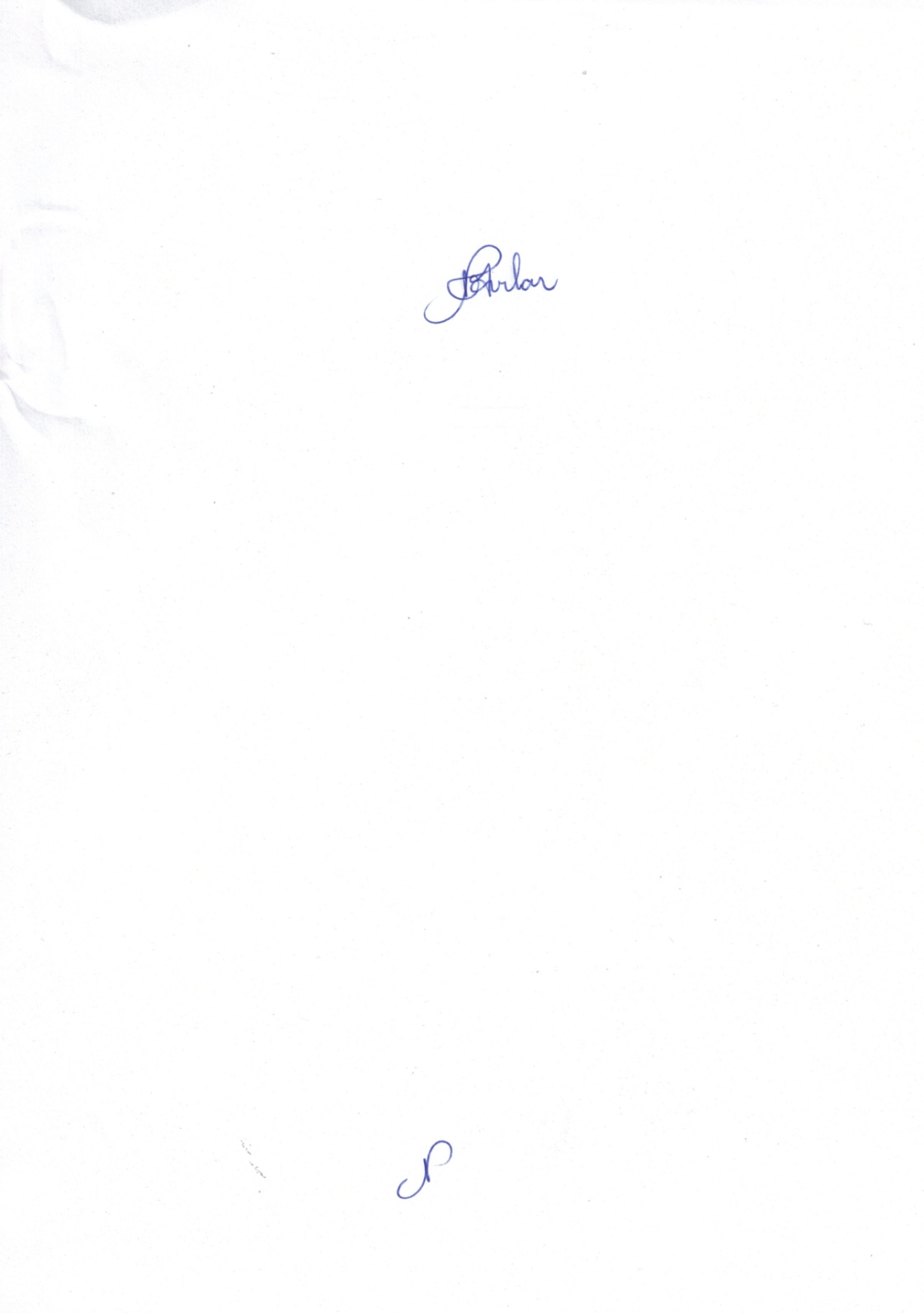 Renilde Maria de Oliveira e AvelarCoordenadora Pedagógica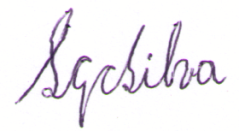 Silvânia das Graças Carvalho SilvaSecretária Municipal de Educação e CulturaNºNOME DA CRIANÇADATA DE NASCIMENTO01Ana Beatriz Pereira Teixeira Domingos31/08/201702Ana Beatriz Soares de Oliveira 08/12/201703Arthur Vinícius Pereira30/04/201704Daniel Benjamin Silva Lopes27/03/201805Isaac Albert silva11/02/201806João Pedro de Oliveira Gomes04/07/201707Maria Luiza Oliveira 08/02/201808Matheus Henrique Oliveira da Gama28/09/201709Mayra Manuelly Pereira12/08/201710Otávio Vasconcelos de Abreu Santos06/07/201711Ryan Fellipe de Oliveira Dias21/04/201712Safyra Victoria Aparecida Ambrósio03/04/2014NºNOME DA CRIANÇADATA DE NASCIMENTO01Alice Sophia Ferreira Barbosa02/04/201802Bernardo Henrique Rodrigues Alves 10/05/201703Daniel Marques de Almeida22/07/201804Davi Lucas Rodrigues 04/01/201805Diuliana Sophia machado Dias15/05/201706Estephanie Elóa Rodrigues de Souza29/11/201707Evelyn Sophia Duarte Ferreira18/12/201708Íris Emanuelle Martins Santos 03/05/201809João Miguel Sales Cupertino27/01/201810Kelly Eloah de Assis Silva24/01/201811Manuella Victoria Moreira Rodrigues27/02/201812Maria Anita Roberta dos Santos11/01/201813Maria Cristini Alves Sampaio16/06/201714Maria Luiza Torres Ferreira02/04/201715Sophia Vitória Fernandes de Almeida 13/06/201716Valentina Cardoso dos Santos  Luciano30/05/2017NºNOME DA CRIANÇADATA DE NASCIMENTO01Alice vitória Costa Santos01/02/201702Ana Júlia Aparecida Sales Emiliano 22/07/201603Ana Laura Rocha Soares 19/01/201704Ana vitória Albuquerque Moreira17/08/201605Arthur Caio dos Santos Alves de Oliveira 23/09/201606Arthur Henrique dos Santos Ferreira16/08/201607Arthur Manoel Povoas Ferrão21/06/201608Bernardo Barbosa Santos Cunha Goulart19/04/201609Bianca Emanuelly Gonçalves da Silva31/05/201610Ester Carolline Moura Barbosa 02/10/201611Kaleb Eduardo Lopes Araújo05/12/201612Lara Valentina Moreira Apolinário 16/02/201713Maria Valentina dos Santos Pereira 20/04/201714Mizael Silva Matos 07/07/201615Noemilly de Souza Araújo01/09/201616Noemy  de Souza Araújo 01/09/201617Pedro Lucas Alves Carvalho30/03/201718Pedro Lukas Lopes Santana 17/11/201619Valentina Francisco dos Santos21/07/2016Nº NOME DA CRIANÇADATA DE NASCIMENTO01Anna Beatriz Abreu Leite14/02/201702Arthur Miguel Magalhães Barbosa20/10/201603Camilly Marques de Almeida05/11/201604Eloah Victória Costa da Silva09/07/201605Enzo Victor Fernandes dos Santos 27/07/201606João Pedro Lourenço de Souza Rodrigues04/05/201607Ketherson Rihyele de Souza Baga 29/12/201608Maria Cecília Soares Pereira 29/11/201609Miguel Henrique Cordeiro Sales26/09/201610Oliver Mendes Plentz26/09/201611Vitória Ashily Soares Muniz 18/10/2016NºNOME DA CRIANÇADATA DE NASCIMENTO01Bryan Alecsander Silva de Moura19/07/201502Geonvanna Ferreira da Silva12/03/201603Maria Eduarda Moura Cardoso14/12/2015NºNOME DA CRIANÇADATA DE NASCIMENTO01Alícia Emanuelly Batista 21/04/201502Laura Caroline Moreira Santos03/12/201503Marcos Guilherme Alves Barbosa 26/02/201604Matheus Henrique Carvalho Matias 01/03/2016NºNOME DA CRIANÇADATA DE NASCIMENTO01Ágatha Letícia Almeida Silva29/03/201602Arthur Henrique Nonato de Araújo03/06/201503Davi Lucas Ferreira soares14/10/201504Lucas Gabriel Oliveira Souza17/11/201505Matheus Henrique Lopes de Oliveira15/04/201506Miguel Gomes Pais de Figueiredo 14/08/201507Rafael Ferreira da silva06/05/201508Ruan Gabriel Santos Silva Rocha28/05/201509Stella Isabelle Rodrigues Costa 29/07/2015NºNOME DA CRIANÇADATA DE NASCIMENTO01Erick Kauã Vigilato Amorin 03/07/201402Victor Gabriel Mendes Rodrigues15/09/201403Victor Hugo Gomes Estevão14/03/2015NºNOME DA CRIANÇADATA DE NASCIMENTO01Emanuel Camilo Ferreira Alves Silva05/02/201502Isabella Soares de Souza12/07/201403Karla Alexandra Novais Moreira23/09/201404Kauan Josué de Lana Soares14/12/201405Miguel dos Santos Carvalho 03/06/201406Sofia Emanuele de Souza Santos Fonseca18/01/201507Wenderson Maxsuel Albuquerque Moreira27/08/2014NºNOME DA CRIANÇADATA DE NASCIMENTO01Anne Rafaely Rocha e Silva10/07/2013NºNOME DA CRIANÇADATA DE NASCIMENTO01Bryan Gabriel Oliveira Silva24/08/201702Bryan Lucas Gomes de Souza14/10/201703Davi Emanuel Santos Rocha02/10/201804Davi Lucca Santos da Silva15/02/201805Laviny Valentina Tavares Gonzaga02/07/201806Lucas Bernardo Gomes de Souza 08/07/201707Maria Cecília Ribeiro Nunes13/09/201808Rychard Lucas Tavares Gonzaga02/07/201809Samuel Guilherme silva Pires11/09/201710Valentina Barbosa Teixeira14/12/2017NºNOME DA CRIANÇADATA DE NASCIMENTO01Diego Gabriel de Souza Santos 01/06/201602Laura Eduarda Brandão da Silva Costa 10/04/201603Yuri Henrique Lopes Farias Alves 04/05/2016NºNOME DA CRIANÇADATA DE NASCIMENTO01Sophia Gabrielle Nolasco dos Santos Pereira19/03/201602Vitor Hugo Fernandes Anchieta 05/03/2016NºNOME DA CRIANÇADATA DE NASCIMENTO01Kelven Samuel de Souza Laurion dos Santos04/01/201502Mariana da Silva Coura06/03/2015